Your PR/Marketing company has been commissioned to make a commercial promoting the use of _________________________________ as a continued fuel to power a new line of power plants slated to be built across the US. Your commercial should be 2 minutes long, no more, no less.It should contain a mix of the following:Stock footage of your industry.Data/graphs/charts.Historical usage.Future visions.Interviews.It should address all information listed below. Petroleum/Diesel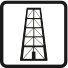 Description of petrol/diesel: Renewable or nonrenewable: Where petrol/diesel is located: How do we recover it: Ways we turn petrol/diesel into energy we can use: Who uses petrol/diesel and for what purposes: Effect of using petrol/diesel on the environment: Important facts about petrol/diesel: Data promoting the petroleum industry and continued use of petrol/diesel:Claims made by anti petrol/diesel movement:Response to claims made and data to support counter claims:Why it should be considered for continued use.